                                  Встреча Рождества Христова в селе Южное.                                          7 Января – Рождество Христово.                                                                                                             Рождество Христово – один из самых главных праздников. Ведь он символизирует приход новой, святой души на землю. К празднику этому все христиане  готовятся долго и тщательно. Нужно это для того, чтобы встретить день рождения Христа по всем правилам. Рождественский праздник обращает нас к истокам наших духовных традиций, к христианским идеалам высокой нравственности и милосердия. Они веками служили важнейшими ценностными ориентирами для людей, основой общественной жизни в России. И сегодня они помогают укреплять моральные устои общества, поддерживать атмосферу взаимоуважения, веротерпимости и согласия. Этот праздник неизменно наполняет сердца миллионов людей светлыми чувствами, несет в их семьи любовь, добро и милосердие.             Рождество – праздник, что ни говори, всеобщий. К нему с трепетом относятся не только верующие люди, но и те, кто не причисляет себя к таковым. Для одних  этот праздник, прежде всего, символ веры. Для других – возможность оказаться в кругу семьи, отдохнуть от буден. Так или иначе, Рождество ассоциируется с теплом и светом, с рождением новых надежд, с жизненным оптимизмом.              По своей природе Рождество праздник именно религиозный. Также традиционно отмечалось Рождество Христово в Южном Доме культуры села Южное 6 января. Приходили ряженые гости с колядками. В колядках принимали участие не только дети, но и взрослые, приносили кутью – Господне угощение. Празднование сопровождалось играми, песнями и плясками. Вокальная группа «Южаночка» исполнила песни «Рождество», «Зимняя сказка». Были прочитаны стихотворения про Рождество. Были показаны сценки : «Встреча под Рождество», «Рождественские посиделки.               В такие светлые праздники мы ясно осознаем, что мир и совместный созидательный труд на нашей земле зависят  от нас самих. Так пусть же благодатный свет Рождества озаряет наши дома, помогает быть бережнее друг к другу, ценить жизнь во всех её проявлениях. И пусть мир и согласие неизменно царят в наших домах.                                                                              Л.Н.Фокина, директор Южного дома культуры.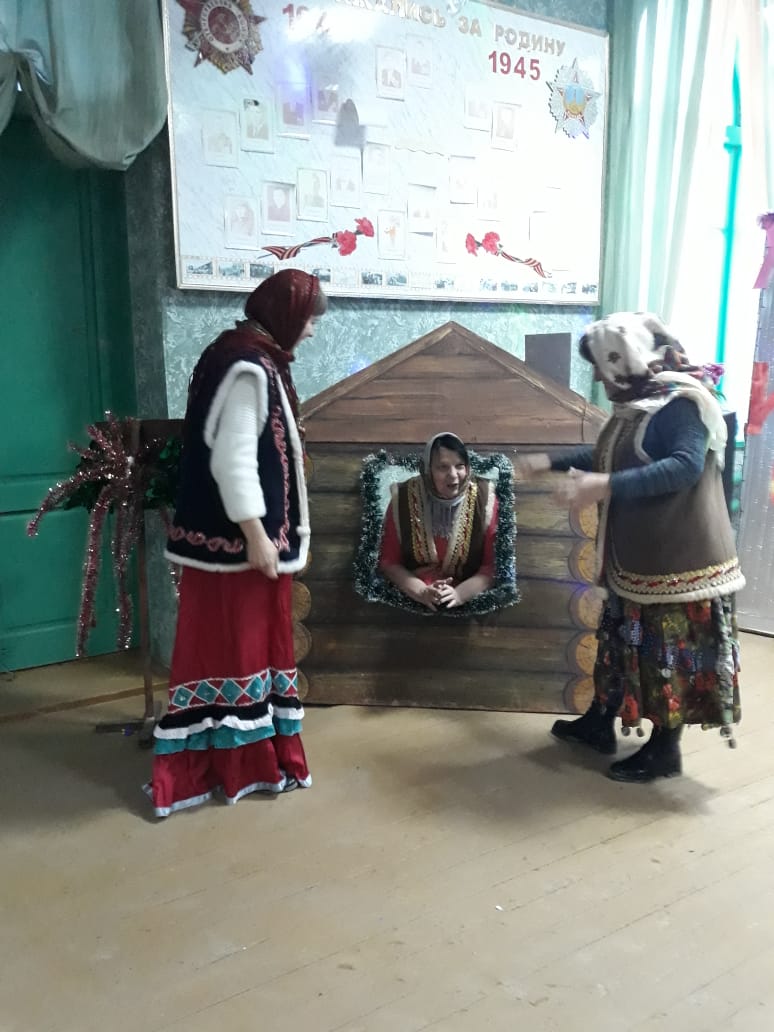 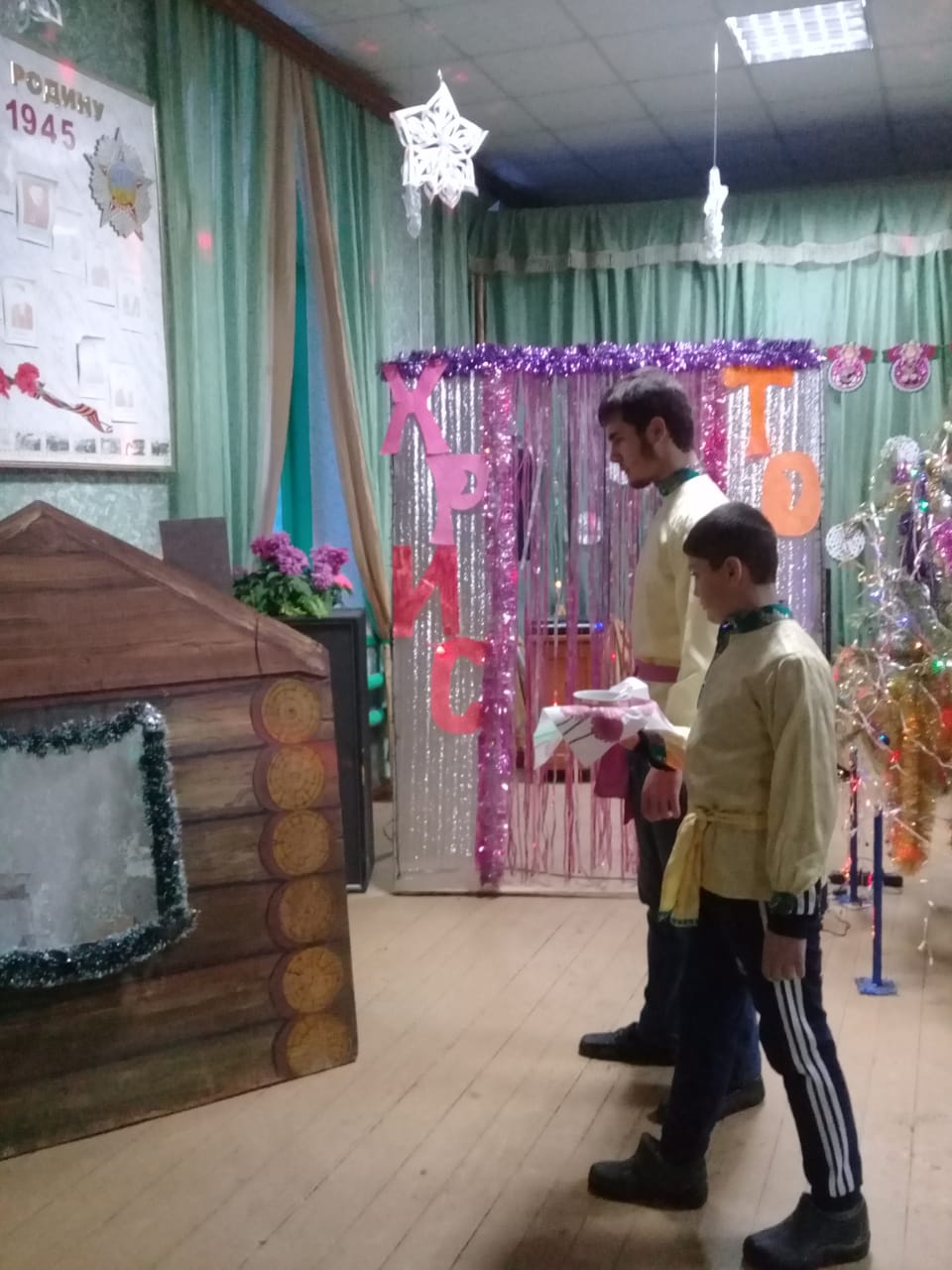 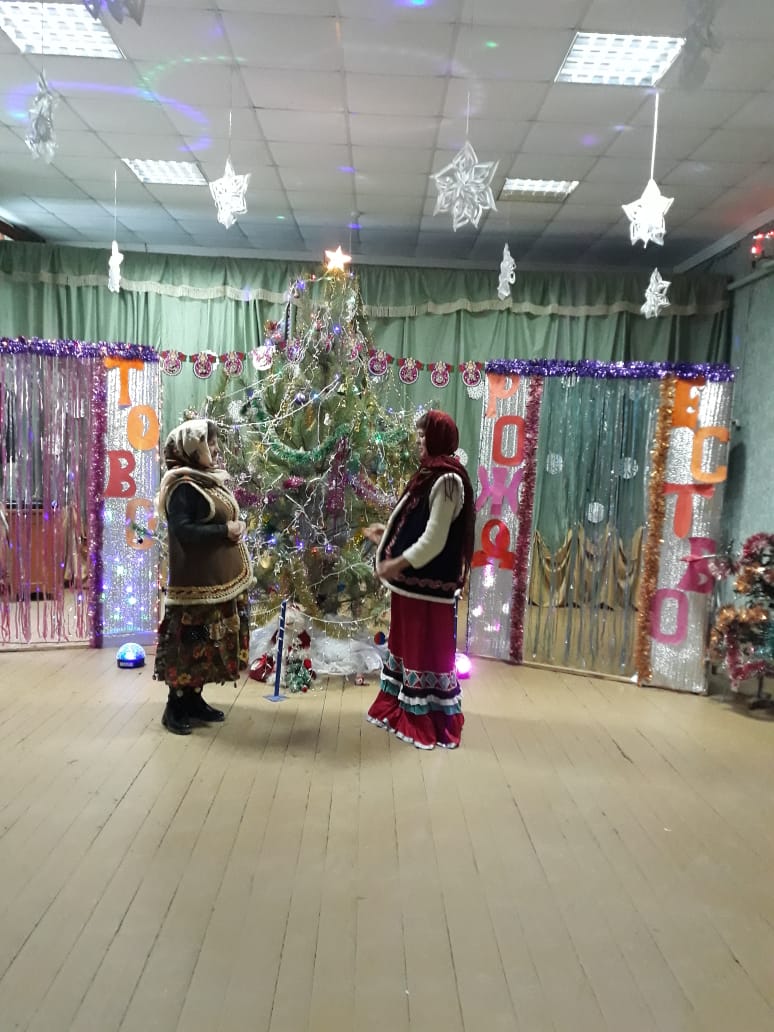 